БЕЗОПАСНОЕ ПОВЕДЕНИЕ В ЗОНЕ ДВИЖЕНИЯ ПОЕЗДОВ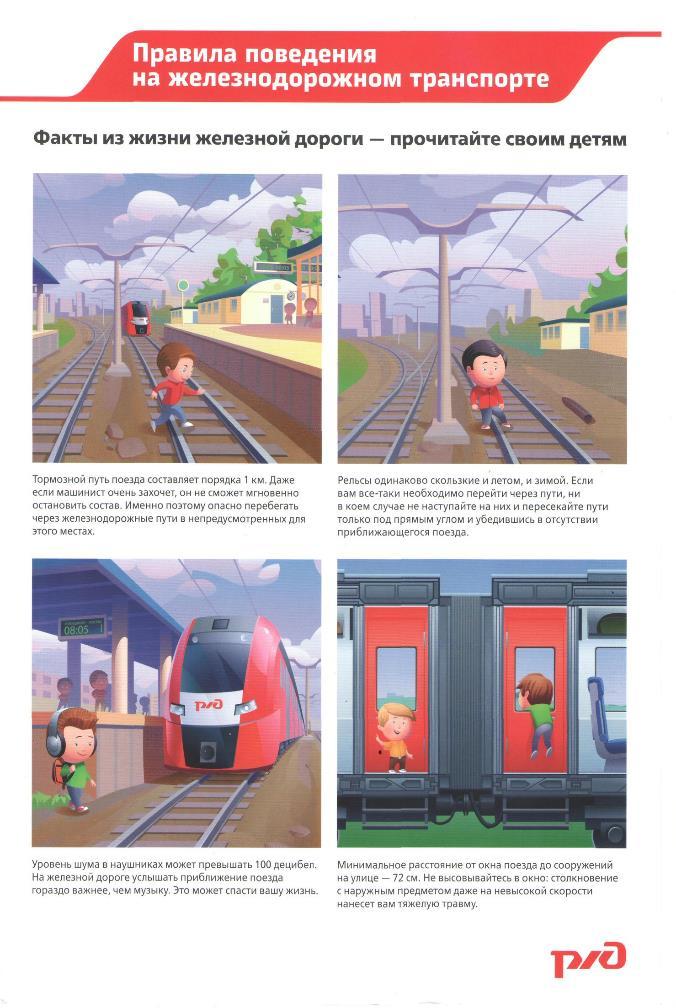 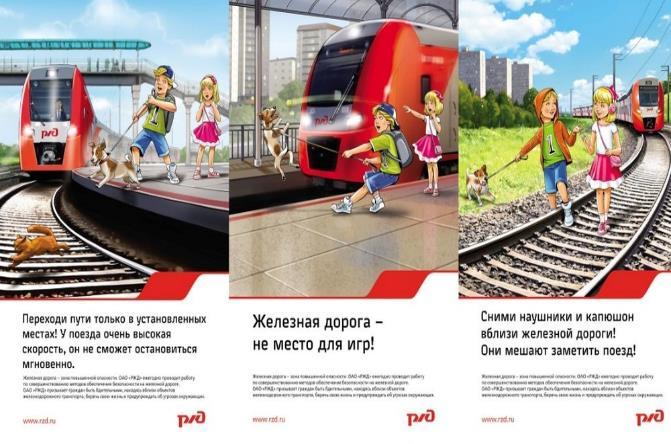 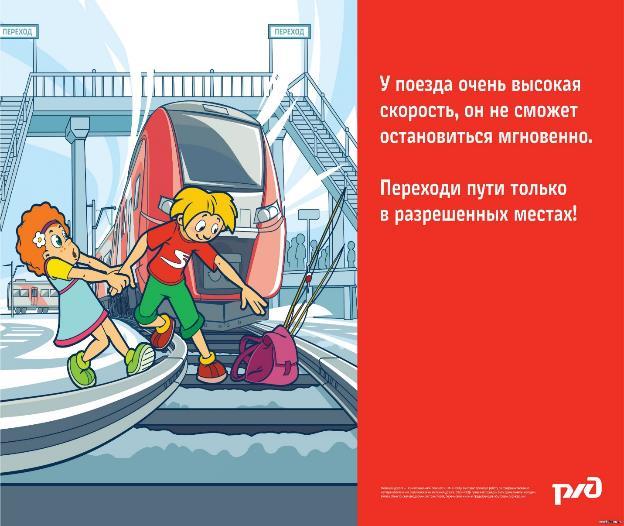 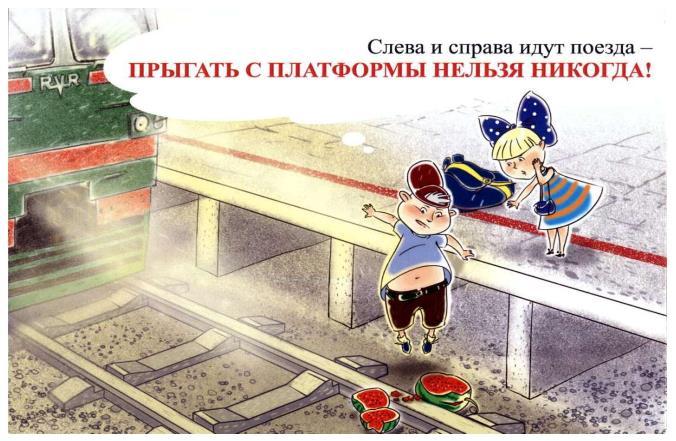 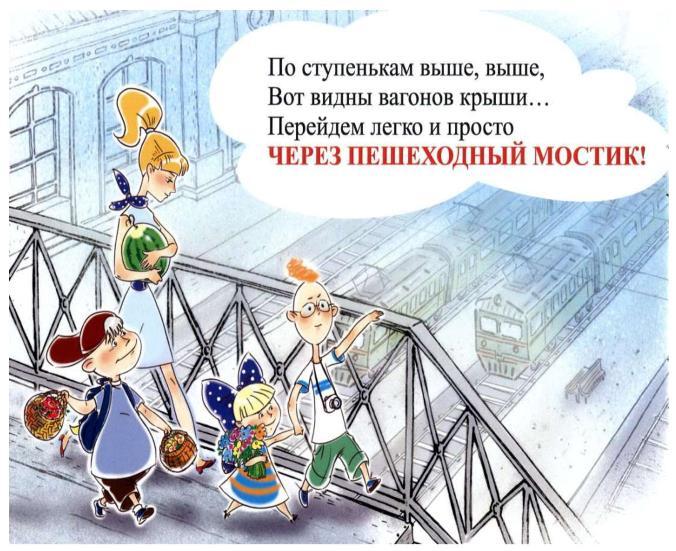 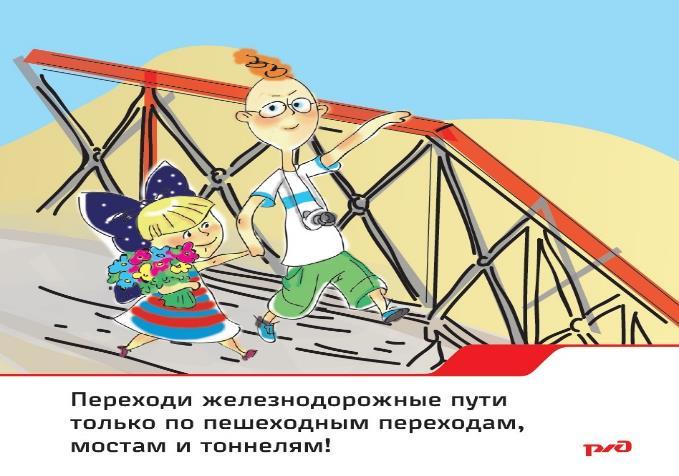 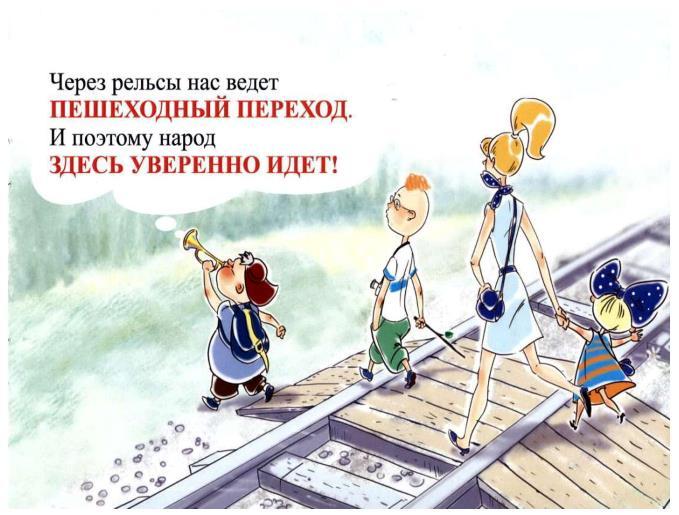 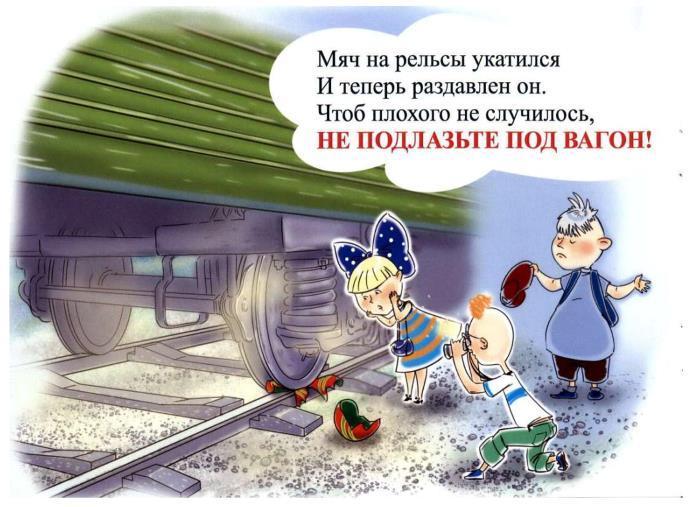 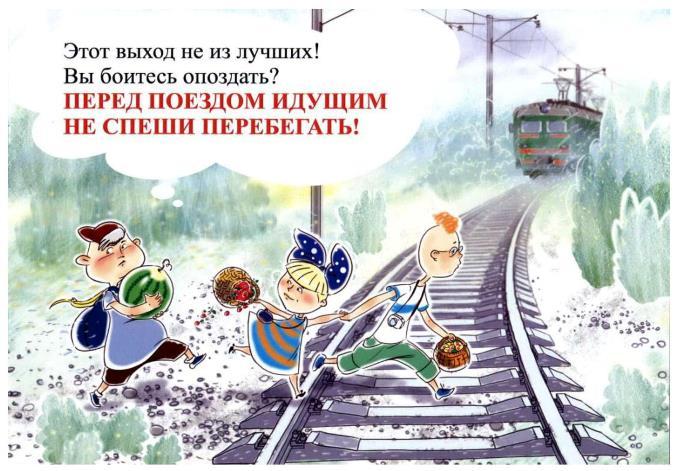 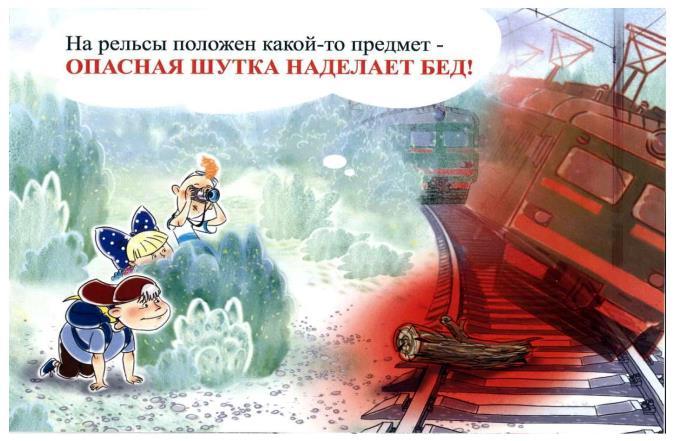 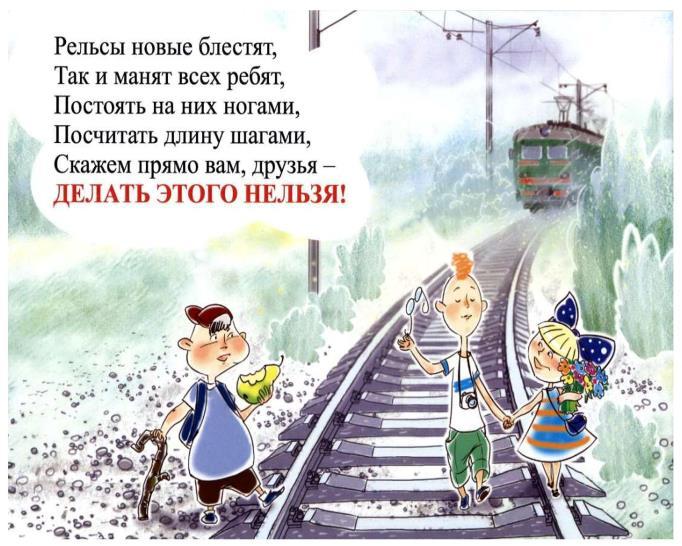 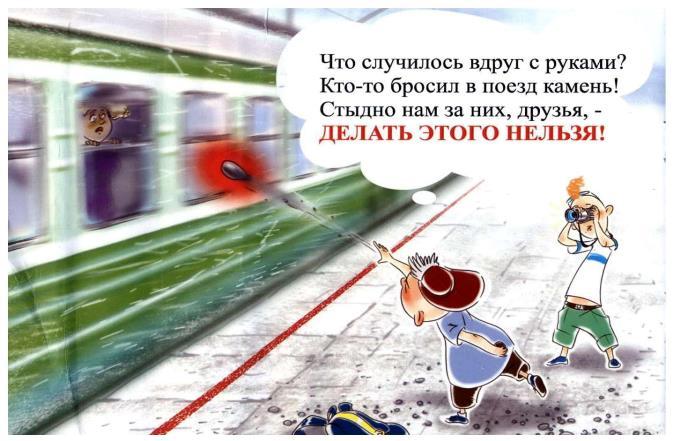 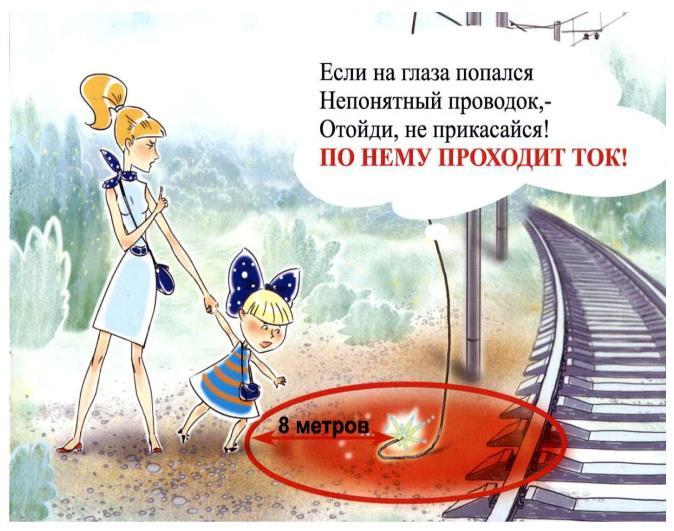 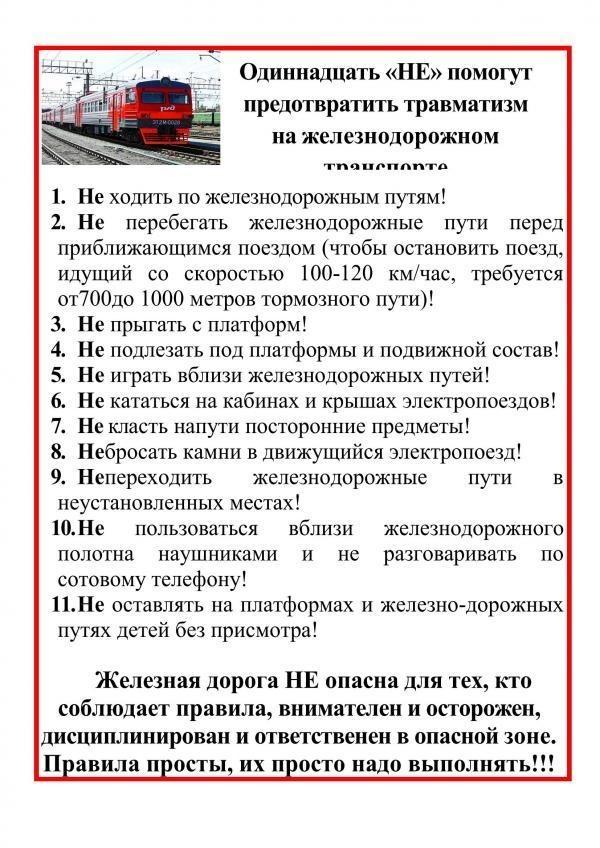 